Publicado en  el 27/05/2014 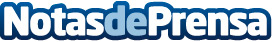 Excelente calidad del agua en la mayor parte de las zonas de baño de EuropaDatos de contacto:Comisión EuropeaNota de prensa publicada en: https://www.notasdeprensa.es/excelente-calidad-del-agua-en-la-mayor-parte_1 Categorias: Turismo http://www.notasdeprensa.es